                                                        ATTIVITA’ SVOLTA  A.S. 2022/23Nome e cognome del/della docente: Anna IannacconeDisciplina insegnata:  Lingua Inglese        Libro/i di testo in uso: Talent, voll.2-3, Cambridge                                                 Paola Gherardelli “ Hands on Farming”        Classe e Sezione : 4E        Indirizzo di studio: Viticoltura ed EnologiaPercorso 1Talent vol.2Units 6,7,8,9Competenze:Utilizzare adeguate strategie per reperire informazioni e comprendere in modo dettagliato testi orali e scritti su argomenti noti inerenti alla sfera  personale e socialePartecipare e intereagire in  conversazioni in cui si descrivono situazioni generali ed esperienze personaliUtilizzare in modo adeguato le strutture morfosintattiche, il repertorio lessicale e le espressioni di base acquisite Riflettere sull’aspetto fonologico, morfologico e lessicale della lingua straniera, sulle funzioni e registri linguistici al fine di evidenziare analogie e differenze con la lingua madreUtilizzare le conoscenze e abilità acquisite nella lingua straniera per potenziare  l’ autonomia nello studio.Cogliere l’aspetto sociale  e interculturale della lingua ingleseConoscenzeGrammarFirst conditionalIf/when/unlessZero ConditionalSecond conditionalAnd if I were youSecond Conditional V first conditionalThird ConditionalThe Passive: Present and past simpleAree lessicaliIllnesses, injuries and remediesPolitics and societyGadgets and creativityFunzioni communicativeDescribing hypothetical situationsAsking for  and Giving adviceApologising and expressing regretDescribing objectsAbilitàParlareinteragire in situazioni comunicative di tipo quotidiano, personale e professionale a livello formale e informale sulla base di un input Ascoltarecomprendere le informazioni principali in un discorso chiaro in lingua standard LeggereComprendere le informazioni di testi di tipo informativo, descrittivo e narrativo su argomenti di interesse quotidiano e personaleScrivereProdurre testi scritti(descrizioni, lettere o email personali) su argomenti  noti di tipo personale quotidiano Percorso 3Dal testo  Hands on FarmingWhy Start a Farming Business? Unit 1  Farming as A BusinessA  - How To Manage a FarmB -  Getting Started in FarmingUnit 2  Types of AgricultureA -  Industrial AgricultureB – Sustainable AgricultureC -  Urban and Peri- urban AgricultureD -  What Is Mini Farming ?Competenze: padroneggiare la lingua straniera per scopi comunicativi e utilizzare i linguaggi settoriali relativi ai percorsi di studio per interagire in diversi ambiti e contesti professionali; stabilire collegamenti con le tradizioni locali, nazionali e internazionali, sia in una prospettiva interculturale, sia ai fini della mobilità di studio e di lavoro; usare i sistemi informativi aziendali e gli strumenti di comunicazione integrata d’impresa  per realizzare attività comunicative; redigere relazioni tecnico-professionali; individuare e usare gli strumenti di comunicazione e team-working appropriati; acquisire le conoscenze linguistiche necessarie per lavorare nel settore agroalimentare; usare testi multimediali per approfondimenti Conoscenze: l’azienda agricola:  struttura e funzione; tipi di agricoltura: industriale, urbana e domestica; analisi della realtà agricola locale, uso delle question words; would/wouldn’t; Abilità:  comprendere la dichiarazione ufficiale di intenti di alcune aziende; comprendere un’intervista sull’agricoltura urbana; riferire informazioni su un’azienda agricola; valutare un’azienda agricola in termini di produzione e profitto; comprendere testi relativi alla gestione di un’azienda agricola e ai vari tipi di agricoltura.Percorso 4How can you deal with Soil, Land and Weather?Unit 3  Finding The Perfect Place : Soil and LandA What Is The Soil?B) Soil TypesCompetenze: padroneggiare la lingua straniera per scopi comunicativi e utilizzare i linguaggi settoriali relativi ai percorsi di studio per interagire in diversi ambiti e contesti professionali; stabilire collegamenti con le tradizioni locali, nazionali e internazionali, sia in una prospettiva interculturale, sia ai fini della mobilità di studio e di lavoro; usare i sistemi informativi aziendali e gli strumenti di comunicazione integrata d’impresa  per realizzare attività comunicative; redigere relazioni tecnico-professionali; individuare e usare gli strumenti di comunicazione e team-working appropriati; acquisire le conoscenze linguistiche necessarie per lavorare nel settore agroalimentare; usare testi multimediali per approfondimentiConoscenze: presentare la struttura e le tipologie del suolo e  i fattori climatici in relazione all’agricoltura, analisi dei cambiamenti climatici e il loro impatto sulla produzione agricoltura,Uso della forma attiva e  passiva, Uso del futuro  con “ will” and “ going to”,AbilitàComprendere una conversazione relativa all’analisi del suolo, comprendere delle previsioni del tempo, discutere un’affermazione relativa al suolo, comprendere testi relativi al suolo, al terreno e ai fattori climaticiSOGLIA MINIMA DI ACCETTABILITA’ IN  TERMINI DI CONOSCENZE, ABILITÀ E COMPETENZE  Conoscere  le strutture morfosintattiche della lingua necessarie per il livello B1+ del CEFR  Usare un lessico adeguato al contesto       Comprendere e produrre testi scritti e orali, anche relativi  all’indirizzo specifico, a livello B1+Saper tenere adeguate conversazioni sugli argomenti trattati  Ricercare in un testo, anche lungo, le informazioni chiave     Produrre i suoni tipici inglesi in maniera adeguataEducazione civicaHealth And Safety in AgricultureLibro da leggere durante le vacanze estiveAndrea M Hutchinson “ The Luckiest Girl in the World “ edizione  Black Cat
Pisa 06/06/2023                                                                     La docente                                                                                               Anna Iannaccone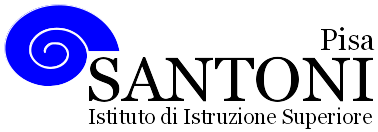 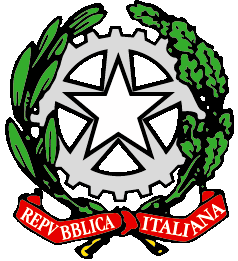 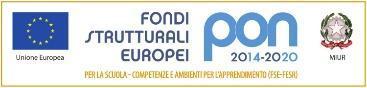 agraria agroalimentare agroindustria | chimica, materiali e biotecnologie | costruzioni, ambiente e territorio | sistema moda | servizi per la sanità e l'assistenza sociale | corso operatore del benessere | agenzia formativa Regione Toscana  IS0059 – ISO9001agraria agroalimentare agroindustria | chimica, materiali e biotecnologie | costruzioni, ambiente e territorio | sistema moda | servizi per la sanità e l'assistenza sociale | corso operatore del benessere | agenzia formativa Regione Toscana  IS0059 – ISO9001agraria agroalimentare agroindustria | chimica, materiali e biotecnologie | costruzioni, ambiente e territorio | sistema moda | servizi per la sanità e l'assistenza sociale | corso operatore del benessere | agenzia formativa Regione Toscana  IS0059 – ISO9001www.e-santoni.edu.ite-mail: piis003007@istruzione.itPEC: piis003007@pec.istruzione.it